Муниципальное бюджетное общеобразовательное учреждение лицей № 4 имени профессора Евгения Александровича Котенко города Ейска муниципального образования Ейский районИнформация о наличии свободных мест по приёму учащихся в 1-11 классы 2021-2022 учебного года по состоянию на 01.09.2021 годаЧисло обучающихся по состоянию на 01.09.2021г. –1344 чел.Количество свободных мест по состоянию на 01.08.2021г. – 8 мест.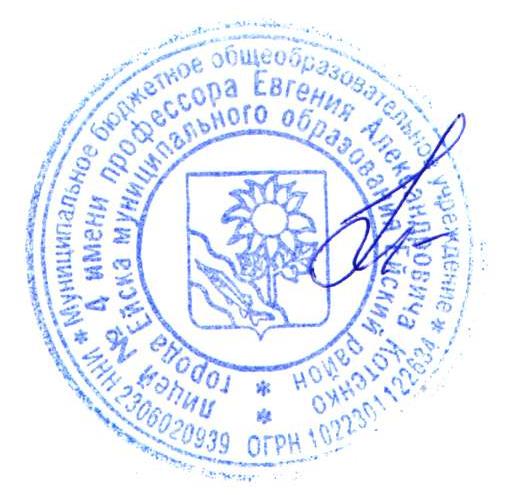 Директор МБОУ лицей № 4		                                     Н.В.Мосина им.профессора Е.А.Котенко				г.Ейска МО Ейский районКлассКол-во принятых учащихсяКол-во свободных местКлассКол-во принятых учащихсяКол-во свободных мест1А2706А3001Б2906Б3101В2806В3101Г2906Г2021Д2706Е2802А3207А2902Б2907Б3102В2907В3202Г2417Г2902Д2318А2703А2708Б2903Б2808В2703В3108Г2403Г2808Д2603Д3009А2904А2509Б2604Б2909В2904В2709Г2704Г27010А2134Д26010Б2405А28010В2905Б24011А2805В23111Б2505Г30011В2405Е280